РЕШЕНИЕСобрания депутатов муниципального образования«Шоруньжинское сельское поселение»О предельных (максимальных и минимальных) размерах земельных участков, предоставляемых для ведения личного подсобного хозяйства на территории муниципального образования «Шоруньжинское сельское поселение» на которые действие градостроительных регламентов не распространяется или в отношении которых градостроительные регламенты не устанавливаются.В соответствии с  пунктом 4 статьи 4 Федерального закона от 07.07.2003 №112-ФЗ « О личном подсобном хозяйстве» Собрание депутатов муниципального образования «Шоруньжинское сельское поселение» РЕШИЛО:1.  Установить предельные (максимальные и минимальные) размеры земельных участков, предоставляемых гражданам в собственность из находящихся в государственной или муниципальной собственности земель для ведения личного подсобного хозяйства, на которые действие градостроительных регламентов не распространяется или в отношении которых градостроительные регламенты не устанавливаются:Максимальный -3000 кв.м.:Минимальный – 1500 кв.м.2. Настоящее решение вступает в силу после его официального опубликования (обнародования).Глава муниципального образования«Шоруньжинское сельское поселение»,председатель Собрания депутатов»                                                 Л.А.Григорьева«Унчо ял кундем» муниципальный образованийындепутатше–влакын Погынжо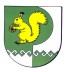 Собрание депутатов    муниципального образования  «Шоруньжинское сельское поселение» № 101   " 28 " апреля 2017 года